JP01 –Jalwa Party Invitation Form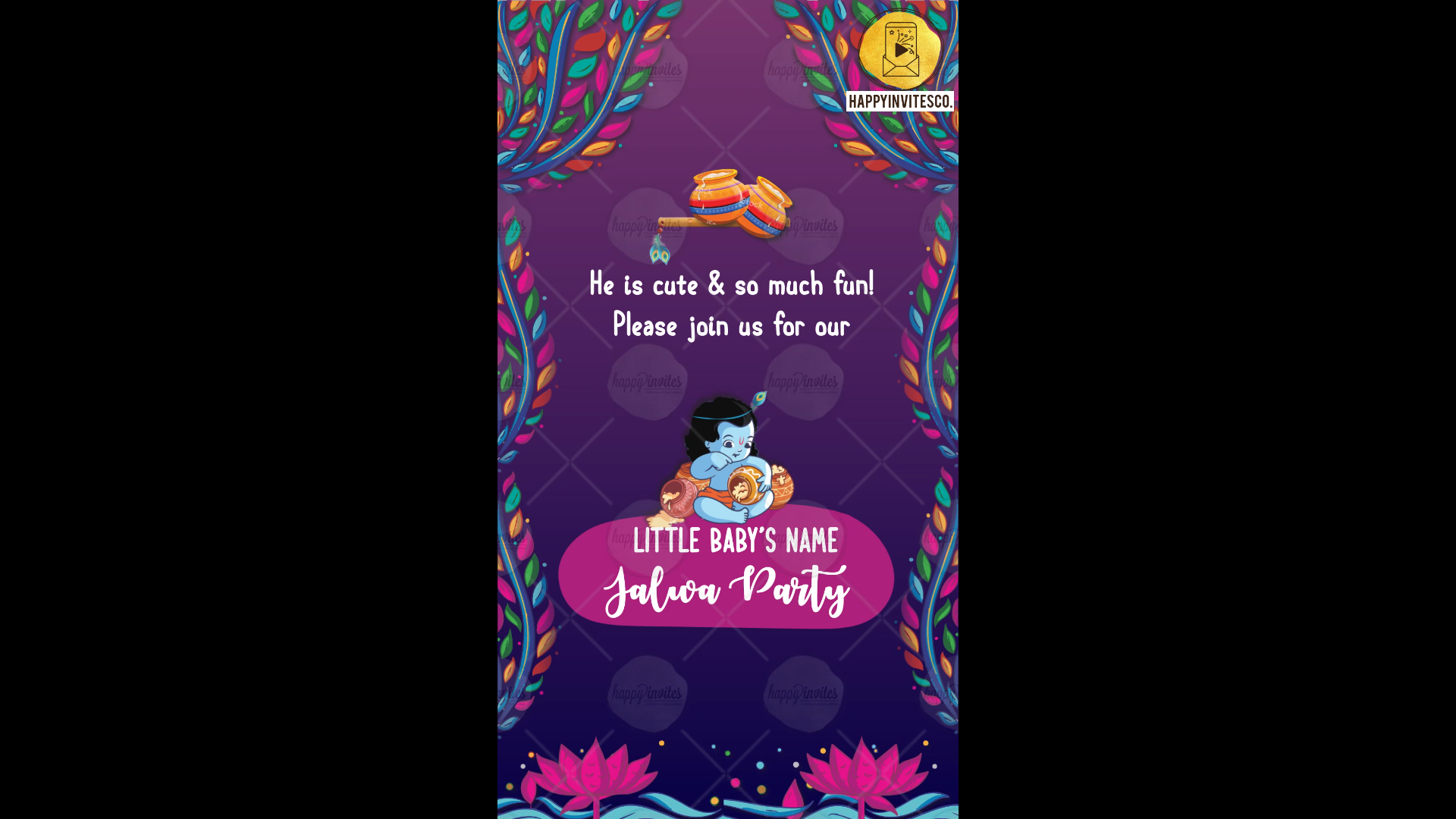 Slide 1:Text 1: He is cute & so much fun!
Please join us for ourName: Function Title: Jalwa PartySlide 2: 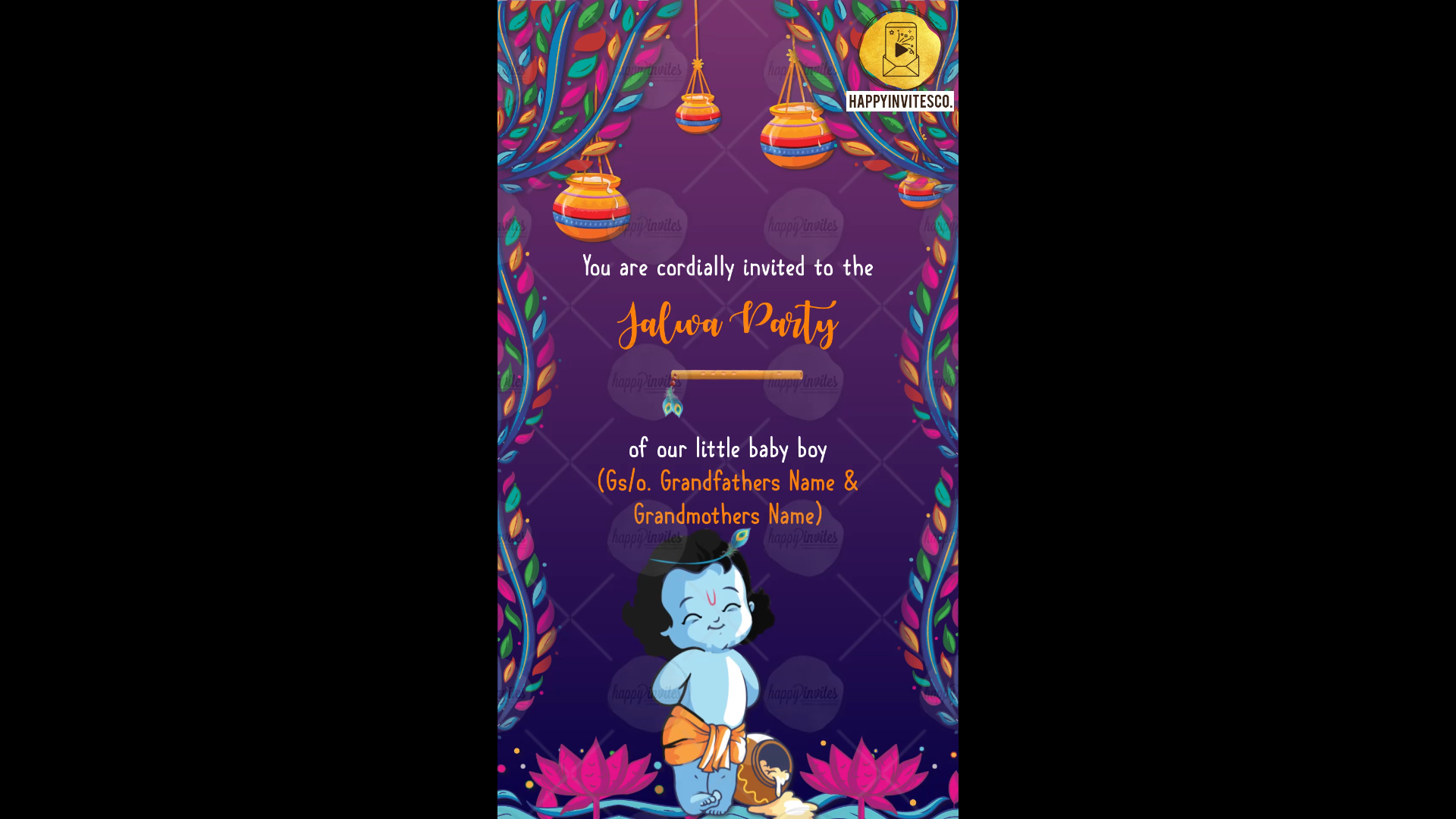 Slide 2:Text 1: You are cordially invited to theFunction Title: Jalwa PartyTitle 2: of our little baby boyGrandparents Name: 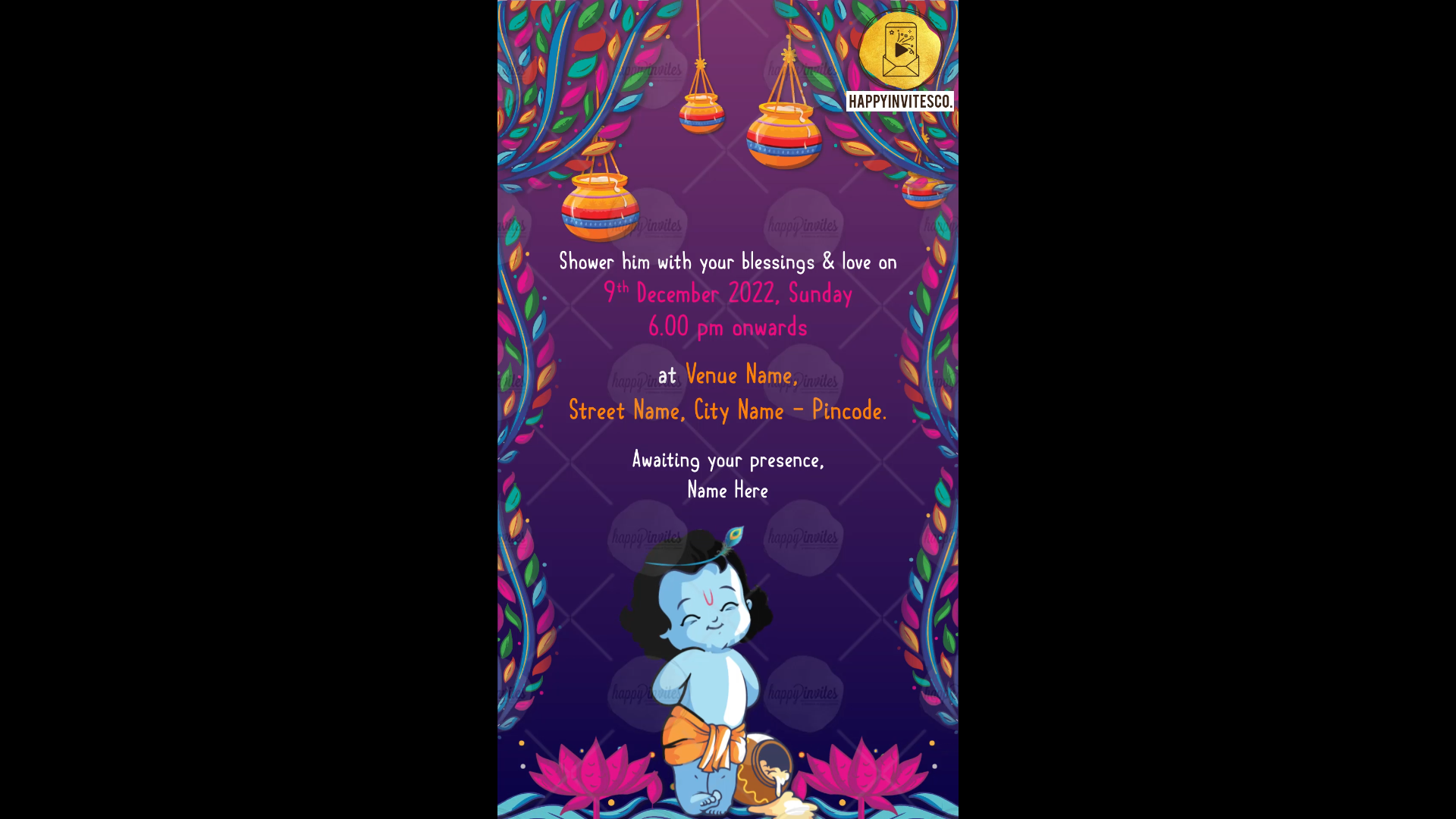 Slide 3:Text 1: Shower him with your blessings & love onDate:Time:Venue:Text 2: Awaiting your presence,
Name Here